Памятка для родителей«Как воспитать у ребёнка привычку к физически активной жизни»РОДИТЕЛИ!Сделайте всё от Вас зависящее, чтобы ребёнок овладел широкой гаммой двигательных навыков. Используйте для этого всё свободное время. Это позволит и Вам и ребёнку наслаждаться сильными и уверенными движениями собственного тела.Ограничьте время просмотра телевизора, заранее выбирайте программы, которые будут смотреть всей семьёй.Сделайте каникулы и отпуск в своей семье деятельными и активными: прогулки пешком, на велосипеде, катание на коньках, плавание и т.п.Устройте весёлые соревнования, определите цели, к которым стремится семья в игровых паузах, объявите о «награде» за усердие.Придумайте свои собственные игры – «Игры на кубок» или «Олимпийские игры» для своего ребёнка и его друзей – такие, в которые выигрывают все.Изготовьте соответствующие майки! Это сформирует у ребёнка чувство гордости за свою физически подготовленную семью. 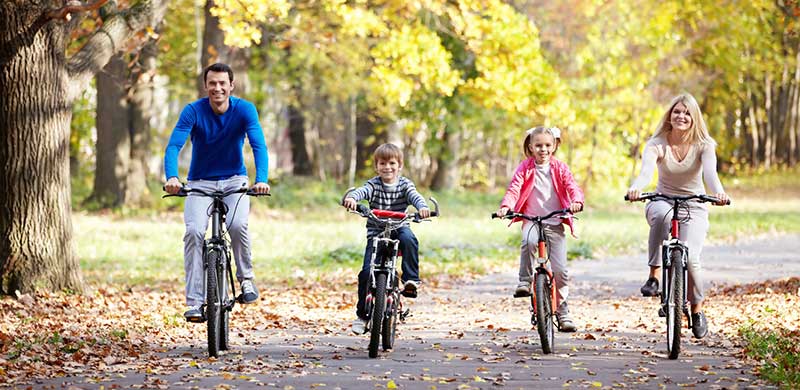 